================================================================ПОСТАНОВЛЕНИЕ№ 64 								 	от 1 декабря  2013 годаОб утверждении муниципальной   программы«Развитие  и поддержка  коммунального хозяйства  сельского        поселения Бурибаевский сельсовет годы на 2014-2016 годы»В соответствии с  Федеральным законом №131-ФЗ от 6.10.2003г «Об общих принципах организации местного самоуправления в РФ»,  Уставом сельского поселения Бурибаевский сельсовет , Администрация  сельского поселения Бурибаевский сельсовет муниципального района Хайбуллинский район Республики Башкортостан   п о с т а н о в л я е т:1. Утвердить муниципальную  программу «Развитие  и поддержка  коммунального хозяйства  сельского поселения Бурибаевский сельсовет годы на 2014-2016 годы»  согласно приложению.2. Установить, что в ходе реализации муниципальной  программы «Развитие  и поддержка  коммунального хозяйства  сельского поселения Бурибаевский сельсовет годы на 2014-2016 годы»,  мероприятия и объемы финансирования подлежат ежегодной корректировке с учетом возможностей средств местного бюджета.3.      Контроль за исполнением постановления  оставляю за собой.Глава  сельского поселенияБурибаевский сельсоветмуниципального районаХайбуллинский районРеспублики Башкортостан						В.Г.ИльбаковПриложение				        к постановлению администрации                    сельского поселения     Бурибаевский сельсовет                                                                                  муниципального района                                                                               Хайбуллинский район                                                                                      Республики Башкортостан                                              от 01.12.2013 г.    № 64 Муниципальная программа«Развитие  и поддержка  коммунального хозяйства  сельского поселения Бурибаевский сельсовет годы на 2014-2016 годы»1.Паспорт Программы 	1. Показатели сферы  жилищно –коммунального хозяйства сельского поселения            	   Отрасль     жилищно-коммунального      хозяйства       сельского    поселения	характеризуется следующими параметрами.	                                                                                                                                                                    			 										 Таблица12. Характеристика действующей системы водоснабжения сельского поселения .3. ОСНОВНЫЕ МЕРОПРИЯТИЯ ПРОГРАММЫ КОМПЛЕКСНОГО РАЗВИТИЯ 
 КОММУНАЛЬНОЙ ИНФРАСТРУКТУРЫ  сельского поселения 
Бурибаевский сельсовет  на 2014-2016 г.г. 4. Ожидаемые результатыРеализация программы комплексного развития систем коммунальной инфраструктуры   сельского поселения позволит повысить качество обеспечения потребителей поселения коммунальными услугами в области водоснабжения и водоотведения, а также позволит улучшить экологическую ситуацию на территории сельского поселения.5.Ожидаемые результаты5.1. Реализация мероприятий по развитию и модернизации системы водоснабжения позволит:-       улучшить качественные показатели питьевой воды;-      обеспечить бесперебойное водоснабжение населенного  пункта;-        сократить удельные расходы на энергию и другие эксплутационные расходы;-       увеличить количество потребителей услуг, а также объем сбора средств за предоставленные услуги;-        повысить рентабельность деятельности предприятий, эксплуатирующих системы водоснабжения  сельского поселения.5.2. Реализация мероприятий по развитию и модернизации системы водоотведения и очистки сточных вод позволит:-        сократить удельные расходы на энергию и другие эксплутационные расходы;-        увеличить количество потребителей услуг, а также объем сбора средств за предоставленные услуги;-        повысить рентабельность деятельности предприятий, эксплуатирующих системы водоотведения;-        улучшить экологическое состояние;        сократить платежи за загрязнение окружающей среды;        снизить уровень грунтовых вод;        улучшить санитарно-гигиенические условия для проживания населения.Башҡортостан РеспубликаһыХәйбулла районымуниципаль районыныңБүребай ауыл Советыауыл биләмәһеХакимиәте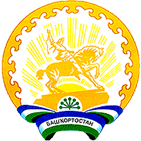 Администрациясельского поселенияБурибаевский  сельсоветмуниципального районаХайбуллинский районРеспублики БашкортостанНаименование ПрограммыМуниципальная программа «Развитие  и поддержка  коммунального хозяйства  сельского поселения Бурибаевский сельсовет годы на 2014-2016 годы»Основания для разработки Программы- Федеральный закон от 06 октября 2003 года № 131-ФЗ «Об общих принципах организации местного самоуправления в Российской Федерации»;-Устав  сельского поселения Бурибаевский сельсовет;Разработчик ПрограммыАдминистрация  сельского поселения Бурибаевский сельсовет;Исполнители ПрограммыАдминистрация  сельского поселения Бурибаевский сельсоветООО «Коммунальщик»Цель Программы Строительство и модернизация систем коммунальной инфраструктуры и объектов, обеспечивающие развитие этих систем и объектов в соответствии с потребностями жилищного и промышленного строительства, повышение качества производимых для потребителей товаров (оказываемых услуг), улучшение экологической ситуации на территории  сельского поселения.Задачи Программы1. Инженерно-техническая оптимизация систем коммунальной инфраструктуры.2. Взаимосвязанное перспективное планирование развития систем коммунальной инфраструктуры.3. Повышение надежности систем коммунальной инфраструктуры.4. Повышение инвестиционной привлекательности систем коммунальной инфраструктуры.5. Повышение качества предоставления коммунальных услуг жителям  сельского поселения.Сроки реализации Программы2014-2016 годыОбъемы финансированияОбщий объем финансирования:2014 год  - 880.0 тыс.руб.2015 год – 900,0  тыс.руб2016 год -  910,0 тыс руб.Мероприятия Программы1. Для развития водоснабжения поселения:- строительство новых скважин и промывка  старых скважин водозабора  «Юлбарсово»;-строительство  пруда  для подпитки водозабора «Буденовский Лог»;- замена  насосов на водозаборах;-строительство или капитальный ремонт водонапорной башни- ограждение санитарной зоны на водозаборе «Юлбарсово»  2. Для развития водоотведения  населенных пунктов поселения  и очистки сточных вод:-замена канализационных сетей (самотечных) по улицам Шахтерская, Мира  до КНС   с. Бурибай3 . Для развития отопления:-установка прибора учета тепловой энергии;-установка задвижки на вводной участок газопровода;- капитальный ремонт здания котельной  в т.ч. кровляОжидаемые результаты реализации Программы1. Обеспечение объектов   надежными системами коммунальной инфраструктуры.2. Улучшение экологической ситуации на территории  сельского поселения.3. Повышение качества коммунальных услуг.ПоказательЕд. измерения20122013Общая площадь жилого фонда:тыс.м2101,5102,029 в том числе МКД (многоквартирные жилые дома)тыс.м2               20,6                  20,6Количество установленных общедомовых приборов учета, всего:шт.                  46                    48в том числе:учета водоснабженияшт.                  18                   20Количество установленных внутриквартирных приборов учета холодной водышт.             10361048Полная стоимость предоставляемых жилищно-коммунальных услугмлн. руб.92819035Уровень собираемости платежей за ЖКУ%9595ВОДОСНАБЖЕНИЕ Водопроводы единиц11Протяженность сетей км47,447,4Мощность водопроводов тыс. м3/сут.1,151,15Подача воды в сетимлн. м30,09830,0975Пропущено воды через очистные сооружениямлн. м3--Отпуск воды всем потребителяммлн. м30,090,09в том числе населениюмлн. м30,070,07на хозяйственно-бытовые нужды млн. м3Потребление воды (на 1 жителя): Фактическое м3/год1515Нормативное м3/год1818КАНАЛИЗАЦИЯМощность канализационных сооружений тыс. м3/ сут.0,220,22Протяженность канализационных сетейкм9,19,1Отведено сточных водмлн. м30,03590,0356№ п/пНаименование сельских поселений муниципального районаНасосные станции (ед.)Насосные станции (ед.)Насосные станции (ед.)Артезианские скважины (ед.)Артезианские скважины (ед.)Артезианские скважины (ед.)Напорный водовод(км)Напорный водовод(км)Напорный водовод(км)Водонапорные башни (ед.)Водонапорные башни (ед.)Водонапорные башни (ед.)Водопроводы(км)Водопроводы(км)Водопроводы(км)Уличные колонки(ед.)Получают воду от центрального водопроводаПолучают воду от центрального водопроводаПолучают воду от центрального водопроводаПолучают воду от центрального водопровода№ п/пНаименование сельских поселений муниципального районаКоличествоГод вводаИзнос (%)КоличествоГод вводаИзнос (%)КоличествоГод вводаИзнос (%)КоличествоГод вводаИзнос (%)КоличествоГод вводаИзнос (%)КоличествоГод вводаИзнос (%)Человек% к общему числу жителей12345678910111213141516171819202122Бурибаевский с/с119823198229,919822199617,5198242200311972№ п/пНаименование мероприятийОриентировочные затраты, тыс.руб.Ориентировочные затраты, тыс.руб.Ориентировочные затраты, тыс.руб.Ориентировочные затраты, тыс.руб.Ориентировочные затраты, тыс.руб.№ п/пНаименование мероприятийВсегоВсегоГодГодГод№ п/пНаименование мероприятийВсегоВсего20142015201612334561- строительство новых скважин и промывка старых скважин водозабора «Юлбарсово»;400,0400,04002- замена насосов на водозаборах;20,020,020,03- строительство пруда для подпитки водозабора «Буденовский Лог»400,0400,0400 4- замена канализационных сетей (самотечных) по улицам Шахтерская, Мира  до КНС    поселка с. Бурибай;810,0810,0810,05- строительство или капитальный ремонт водонапорной башни500,0500,05006- установка прибора учета тепловой энергии;510,0510,0510,07- установка  задвижки на вводной участок газопровода50,050,050,0ВСЕГО по ПрограммеВСЕГО по Программе2690,0880,0880,0900,0910,0